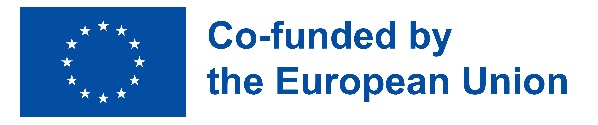 REZULTATE SELECŢIE Cadre didactice participante la mobilitățile desfășurate în cadrul Acreditării Erasmus pentru mobilități Erasmus+ în domeniul “Educație școlară” Număr de identificare proiect: 2023-1-RO01-KA121-SCH-000119590Anul II 2023 - 2024Curs de formare “Going digital in an Innovative classroom”, organizat în Praga, Republica Cehă, în perioada 12 – 16 februarie 2024Curs de formare “Burnout prevention in a school system”, organizat în Praga, Republica Cehă, în perioada 12 – 16.02.2024COORDONATOR PROIECT,SFICHI FLORENTINA ELENANr. crt.COD Punctaj dosar de candidaturăPunctaj interviuPunctaj finalRezultat 1.Cedcsv_0198 p98 p98 pADMIS2.Cedcsv_0298 p 100 p99 p ADMIS3.Cedcsv_0398 p100 p 99 p ADMIS4.Cedcsv_0498 p98 p 98 pADMIS5.Cedcsv_0598 p98 p 98 pADMIS6.Cedcsv_0698 p98 p 98 pADMIS7.Cedcsv_0798 p90 p94 p REZERVĂ8.Cedcsv_0898 p90 p 94 p REZERVĂ